LA SELVA BEACH RECREATION DISTRICTMinutes for the December 14, 2022, Regular Meetingon Zoom New Resolutions and Motions Passed:		Motion: The District permits Serrano use of the Clubhouse for a family gathering as a perk of his employment. Moved Winn, second Young. Passes 3-1.		Motion: The District approves Serrano's insulating the cottage floor, allowing up to $1,250 for material costs. Moved Young, second Rhodes. Passes 4-0.		Motion: The District increases Serrano's base salary by $221 a month, maintaining the other benefits of housing, health care, utilities and phone costs, and will seek to provide disability insurance and further investigate group insurance plans if Maddy Serrano is hired. Moved Rhodes, Second Young. Passes 4-0.				Motion: The Board nominates Ashley Winn to fill the open Board position. Moved Rhodes, second Young. Passes 4-0.1.0 MEETING AND ORGANIZATION	1.1   Establish Quorum & Roll Call 		Meeting called to order at 7:03 by Chair Ashley Winn; Treasurer Greg Bailey; Secretary Jim Rhodes; Maintenance Tony Young; District Manager Eden Serrano. Director Kevin Bell; Director Philip Stephens. Quorum established.2.0 PUBLIC FORUM2.1   Public Comment		 		None2.2	  Landscaping		District Manager Serrano reported that landscaper Jeff Powers says the parks over all  look to be in good shape. Powers advises the trees cut down should be replaced sooner rather than later, and suggests ten oak trees can be planted for around $300. January will be the start of a new round of bluff spraying.3.0 REGULAR BUSINESS	3.1   Minutes			The Minutes for the August Safety Meeting were approved by consent			The Minutes for the November Safety Meeting were approved by consent.			The Minutes for the October Regular Meeting with two clarifications were approved by consent.	3.2	  Financials			The incoming Directors were given some explanations of the financial report. Serrano is still working with the County to properly code sub-funds usage for Clubhouse renovation costs.		The Board approves these figures for October:		G/L :  467,031.52	     Revenues :  8,995.63	      Expenditures : 15,631.20			3.3	  District Manager Report		 Manager Serrano reported that the County after school program requested that Clubhouse work be delayed until June. The Council cannot guarantee that, since the project needs to proceed at its quickest pace, in part to guarantee time restraints on matching State Funds.		Serrano requested personal use of the Clubhouse on Christmas day and there was discussion on the appropriateness of granting the benefit.		Motion: The District permits Serrano use of the Clubhouse for a family gathering as a perk of his employment. Moved Winn, second Young. Passes 3-1.			Serrano sought approval to insulate the thin flooring of the cottage, which would bring an estimated savings of 15% in future gas costs.         	Motion: The District approves Serrano's insulating the cottage floor, allowing up to $1,250 for material costs. Moved Young, second Rhodes. Passes 4-0.		The DM talked to the Improvement Association about re-partitioning the garage shed, which is now broken into three compartments of which the I.A. is allowed usage of the middle. The Board instructs Serrano to work out an arrangement with the I.A. to re-partition the shed.		It was brought up that the District policy for re-imbursement for mileage is to follow the IRS guidelines.4.0. CONTINUING BUSINESS4.1	 Trees		The tree work was completed except for one tree which the company is coming back to take down. The tree company made on a bid on removing the stumps.		Motions:  The District accepts the bid of $1,475 from Community Tree Service to remove ten stumps in Robin's Park. Moved Rhodes, second Winn. Passes 4-0.     	The District will not employ arborist Belton to evaluate the work but will seek a certification from Community Tree Service that the work was completed.	4.2  Personnel Review		Young will meet with Serrano soon to go over the evaluation the Board approved at its closed session.		Discussion on the salary increase for next year used local and national projections, and the desire to provide disability insurance. Serrano said that he has a desire to pursue his education, and offered the possibility that in the future, perhaps this June, his wife Maddy could take over many of the District Manager tasks, with him still having time to help and do maintenance.		Motion: The District increases Serrano's base salary by $221 a month, maintaining the other benefits of housing, health care, utilities and phone costs, and will seek to provide disability insurance and further investigate group insurance plans if Maddy Serrano is hired. Moved Rhodes, Second Young. Passes 4-0.			4.3  Zoom Meeting Update			Per new directives from the State, in person Board meetings will resume in February.	4.4. Clubhouse Renovation			Dickinson Construction is expected to begin the Clubhouse Construction bidding process next month. Young and Winn will work with the firm. 5.0 NEW BUSINESS	5.1. Installation of Directors			The Board thanked exiting Directors Winn and Greg Bailey, and welcomed Kevin Bell and Philip Stephens. 	5.2  Board Vacancy			Ashley Winn was the only applicant for the position vacated by Mary Flores last month.			Motion: The Board nominates Ashley Winn to fill the open Board position. Moved Rhodes, second Young. Passes 4-0.	5.3 Board Positions		The following Board positions were determined. Chair - Kevin Bell. Treasurer - Philip Stephens. Maintenance - Tony Young. Secretary - Jim Rhodes. Rentals - Ashley Winn.		6.0	FUTURE MEETINGS       6.1  Next regular meeting    			January 11, 2023 via Zoom Conferencing.7.0	ADJOURN REGULAR MEETING 	7.1	    The meeting was adjourned at 8:55 pm.Minutes submitted by Secretary Jim RhodesMinutes approved January 11, 2023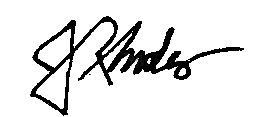 Jim Rhodes Secretary